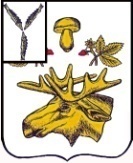 СОБРАНИЕБАЗАРНО-КАРАБУЛАКСКОГО МУНИЦИПАЛЬНОГО РАЙОНА САРАТОВСКОЙ ОБЛАСТИРЕШЕНИЕ« 14  » августа  2020 года 					                                      №  118О внесении изменений и дополнений в приложение к решению Собрания Базарно-Карабулакского муниципального района от 22.03.2016 года №24 «Об утверждении порядка увольнения (освобождения от должности) лиц, замещающих муниципальные должности в Базарно-Карабулакском муниципальном районе Саратовской области, в связи с утратой доверия»В соответствии с Федеральным законом от 6 октября 2003 года № 131-ФЗ «Об общих принципах организации местного самоуправления в Российской Федерации», Федеральным законом РФ от 25 декабря 2008 года № 273-ФЗ «О противодействии коррупции», Федеральным законом РФ от 3 декабря 2012 года № 230-ФЗ «О контроле за соответствием расходов лиц, замещающих государственные должности, и иных лиц их доходам», Законом Саратовской области от 02.08. 2017 года №66-ЗСО «О порядке представления гражданами, претендующими на замещение муниципальной должности, должности главы местной администрации по контракту, и лицами, замещающими муниципальные должности, должности глав местных администраций по контракту, сведений о доходах, расходах, об имуществе и обязательствах имущественного характера, представляемых в соответствии с законодательством российской Федерации о противодействии коррупции, и проверки достоверности и полноты таких сведений» и Уставом Базарно-Карабулакского муниципального района, Собрание Базарно-Карабулакского муниципального района Саратовской областиРЕШИЛО:1. Внести в приложение к решению Собрания Базарно-Карабулакского муниципального района от 22.03.2016 года №24 «Об утверждении порядка увольнения (освобождения от должности) лиц, замещающих муниципальные должности в Базарно-Карабулакском муниципальном районе Саратовской области, в связи с утратой доверия» следующие изменения:      - абзац 1 пункта 3 изложить в следующей редакции: «Проверка достоверности и полноты сведений о доходах, расходах, об имуществе и обязательствах имущественного характера осуществляется в порядке, определяемом Законом Саратовской области от 02.08.2017 года №66-ЗСО «О порядке представления гражданами, претендующими на замещение муниципальной должности, должности главы местной администрации по контракту, и лицами, замещающими муниципальные должности, должности глав местных администраций по контракту, сведений о доходах, расходах, об имуществе и обязательствах имущественного характера, представляемых в соответствии с законодательством российской Федерации о противодействии коррупции, и проверки достоверности и полноты таких сведений». 2. Настоящее решение вступает в силу  со дня  официального опубликования сайте администрации Базарно-Карабулакского муниципального района в сети «Интернет».3. Контроль за исполнением настоящего решения оставляю за собой.Председатель СобранияБазарно-Карабулакскогомуниципального района                                                                                   Л.П. КомароваГлава Базарно-Карабулакскогомуниципального района    						          О.А. Чумбаев